Назначение составаОбласть примененияПринцип действия огнебиозащиты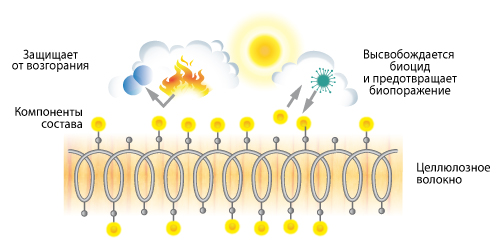 Внешний вид покрытия: Не тонирует древесину. Пленку на поверхности не образует.Рекомендуемая температура эксплуатации: для хвойных пород древесины от -50°С до +80°С, для лиственных - от -50°С до +50°С.Подготовка к нанесению: Состав готов к применению. Не требует разбавления и колеровки. Наносить на поверхность, очищенную от пыли, грязи, пленкообразующих и водоотталкивающих покрытий. Оборудование для нанесения и емкости для хранения должны быть изготовлены из пластмассы или нержавеющей стали.РасходСпособы нанесения: Кистью, валиком, методом распыления или окунания. При нанесении рекомендуем учитывать поправочный коэффициент на непроизводительные потери: от 1,1 до 1,6 в зависимости от вида используемого оборудования и сложности геометрии обрабатываемой конструкции. Работы можно производить в широком диапазоне температур: от -9°С до +50°С.Время высыхания: Не менее 24 ч. при t° +20°С. Через 24 часа на поверхность можно наносить лаки и краски. Перед нанесением финишного лакокрасочного покрытия предварительно произвести пробный выкрас для оценки совместимости и внешнего вида.Срок службы покрытияДля наружных и внутренних работ, срубов на выдержке.Антисептик с огнезащитным эффектом для древесины, рекомендован и идеально совместим с защитно-декоративными составами «KRASULA®»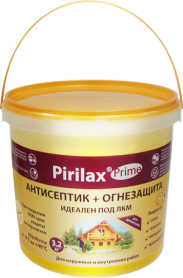 Для наружных и внутренних работ, срубов на выдержке.Антисептик с огнезащитным эффектом для древесины, рекомендован и идеально совместим с защитно-декоративными составами «KRASULA®»Для наружных и внутренних работ, срубов на выдержке.Антисептик с огнезащитным эффектом для древесины, рекомендован и идеально совместим с защитно-декоративными составами «KRASULA®»Уничтожает плесневые и деревоокрашивающие грибы, водоросли и препятствует их повторному появлению.Защищает от жука-древоточца.Защищает древесину от возгорания.Увеличивает срок службы деревянных строений. Снижает растрескивание древесины, консервирует поверхность, замедляет ветшание.Обеспечивает долговременный защитный эффект.Идеально совместим с лаками и красками. Рекомендуем применять с защитно-декоративными составами серии «KRASULA®».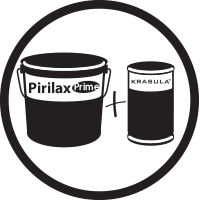 Рекомендуем применять с защитно-декоративными составами серии «KRASULA®».Уничтожает плесневые и деревоокрашивающие грибы, водоросли и препятствует их повторному появлению.Защищает от жука-древоточца.Защищает древесину от возгорания.Увеличивает срок службы деревянных строений. Снижает растрескивание древесины, консервирует поверхность, замедляет ветшание.Обеспечивает долговременный защитный эффект.Идеально совместим с лаками и красками. Рекомендуем применять с защитно-декоративными составами серии «KRASULA®».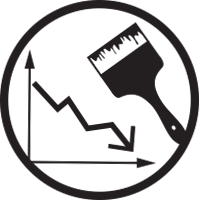 Расход для огнезащиты от 200 г/кв.м.Уничтожает плесневые и деревоокрашивающие грибы, водоросли и препятствует их повторному появлению.Защищает от жука-древоточца.Защищает древесину от возгорания.Увеличивает срок службы деревянных строений. Снижает растрескивание древесины, консервирует поверхность, замедляет ветшание.Обеспечивает долговременный защитный эффект.Идеально совместим с лаками и красками. Рекомендуем применять с защитно-декоративными составами серии «KRASULA®».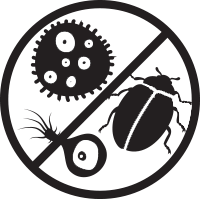 Невымываемые антисептики обеспечивают высокоэффективную защиту от синевы, плесени, жука-древоточца.Уничтожает плесневые и деревоокрашивающие грибы, водоросли и препятствует их повторному появлению.Защищает от жука-древоточца.Защищает древесину от возгорания.Увеличивает срок службы деревянных строений. Снижает растрескивание древесины, консервирует поверхность, замедляет ветшание.Обеспечивает долговременный защитный эффект.Идеально совместим с лаками и красками. Рекомендуем применять с защитно-декоративными составами серии «KRASULA®».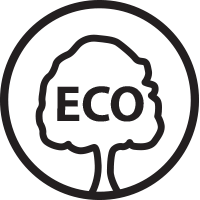 Можно использовать в детских комнатах. Обработанная поверхность безопасна для людей и животных.Для обработки деревянных поверхностей внутри и снаружи помещений всех типов зданий. Для срубов на выдержке. Подходит для обработки клееных деревянных конструкций и др. материалов на основе древесины (фанеры, OSB). При обработке поверхностей, подверженных истиранию (полов, лестниц, перил), рекомендуем дополнительное покрытие устойчивым к истиранию лаком.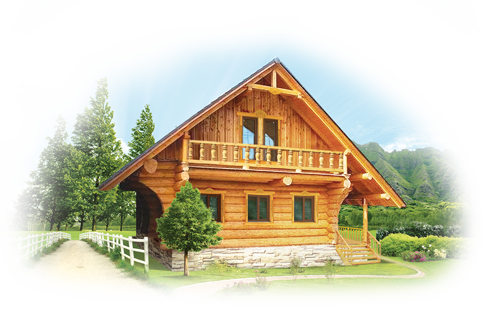 ОгнезащитаАнтисептическая защитаСостав «Pirilax®»-Prime меняет механизм терморазложения древесины, отводит кислород из зоны горения, образует пенококс. Снижает токсичность и уменьшает количество дыма.В состав «Pirilax®»-Prime входит комплекс стойких к вымыванию связанных биоцидных добавок (вещества, предназначенные для борьбы с микроорганизмами). Под действием ферментов микроорганизмов биоцид высвобождается точечно именно в том месте, где необходима защита, тем самым предотвращает биопоражение.Расход на защитуНа 1 кв.мКоличество слоевОгнезащита (2 группа), антисептирование200 г.2Огнезащита (1 группа), антисептированиеПри комплексном использовании ссоставом «KRASULA»200 г.+150 г.2+2Условия эксплуатацииОгнезащитаАнтисептированиеВнутри помещений 5 лет7 летСнаружи без финишного покрытия лакокрасочными материалами срубы на выдержке2 года2 годаПри покрытии лаками и краскамиПри своевременном обновлении лакокрасочного покрытия повторная обработка не требуется. Срок защиты не ограничен.При своевременном обновлении лакокрасочного покрытия повторная обработка не требуется. Срок защиты не ограничен.В местах, подверженныхистиранию и прямому воздействию водыПокрытие обновлять по мере необходимости.Покрытие обновлять по мере необходимости.